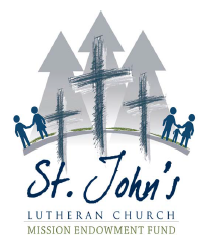 2017St. John’s Mission Endowment Fund Scholarship APPLICATION Transferring StudentsSt. John’s Mission is currently offering scholarships to students, within the community, who have demonstrated financial aid need and will be transferring in the Fall 2017 semester. Before completing the application, please make sure you meet the following criteria:Must be a current LMC student who will complete a two-year program at LMC by June 2017 and will transfer Fall 2017 to a four (4) year institution as a junior.Demonstrated community service and involvement.Must be have financial needMust be U.S. CitizenScholarship Award Amount:  Awards and amount varies Proof of enrollment for Fall 2017 must be provided to be eligible for award. Applicants will be notified by St. John’s Scholarship Committee.  Funds must be used for educational expenses including tuition, books, workshops, equipment, etc.Required Documents:Completed and signed application750-1000 EssayUnofficial LMC transcriptTwo letters of recommendation (one from an LMC Staff Member)2017/2018 Fafsa Student Aid ReportI have read the criteria and understand the required process for the St. John’s Mission Endowment Scholarship Fundand verify that I meet all of the requirements listed above. ____________________________________		____________________Applicant’s Signature						DateApplication Deadline: March 1, 2017Incomplete applications and/or applications submitted after Wednesday, March 1, 2017 will not be considered.Application must be submitted to the Financial Aid Office, Student Services Building, Room 309Please complete all information requested on application.  If not applicable, indicate N/A.APPLICATION INFORMATIONBIOGRAPHICAL INFORMATIONName _________________________________		   	   Student ID #					Address ________________________________		                  ___City ________________		       ___ State _____        Zip _   _____    _Telephone (       )									Email										How many units have your completed at LMC? ___________ Number of Units in Progress__________What is your GPA? _____________What is your LMC Major?______________________  Career Choice? __________________Degree Pursuing at LMC?          Associates	  Certificate of Achievement		  NoneExpected Graduation Date? ___________________________________ Degree Receiving: ________________I am an:     International Student       Out-of-State Student	        In-State Student	      AB540Do you currently receive financial assistance?     yes	 no	If yes, what are the sources and amounts received?  Fee Waiver______	Pell Grant _________	Cal Grant _________	Student Loans ________ Other___________What is your annual income? 				  If you are not applying for Federal and/or State aid, explain why not?_____________________________________________________________________________________________________________________________________________________________________________________________________________________________________________ESSAYIn a typed 750-1000 word essay please address: Your educational goal and career choice, financial need, hardships you have overcome, community service and involvement, and how this scholarship will help you to obtain your educational goal.